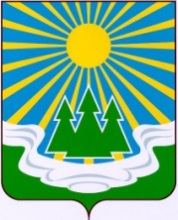 МУНИЦИПАЛЬНОЕ ОБРАЗОВАНИЕ«СВЕТОГОРСКОЕ  ГОРОДСКОЕ  ПОСЕЛЕНИЕ»ВЫБОРГСКОГО РАЙОНА ЛЕНИНГРАДСКОЙ ОБЛАСТИСОВЕТ ДЕПУТАТОВвторого созываРЕШЕНИЕ            от 19 августа 2019 года		             №  	(проект)О внесении изменений  в Положение «О порядке работы комиссии по соблюдению требований к служебному поведению муниципальных служащих МО «Светогорское городское поселение» и урегулированию конфликта интересов»В соответствии с Федеральным законом от 06.10.2003 года № 131 «Об общих принципах организации местного самоуправления в Российской федерации», Федеральными законами от 02.03.2007 года № 25-ФЗ 
«О муниципальной службе в Российской Федерации», от 25.12.2008 года № 273-ФЗ «О противодействии коррупции», от 12.01.1996 N 7-ФЗ 
"О некоммерческих организациях", Уставом муниципального образования «Светогорское городское поселение», в связи с совершенствованием государственного управления в области противодействия коррупции, совет депутатов муниципального образования «Светогорское городское поселение» Выборгского района Ленинградской области РЕШИЛ:Внести в Положение о порядке работы комиссии по соблюдению требований к служебному поведению муниципальных служащих муниципального образования «Светогорское городское поселение» 
и урегулированию конфликта, утвержденное решением совета депутатов муниципального образования «Светогорское городское поселение» от 16.04.2013 № 17 (с изменениями от 09.09.2014 №36, от 26.08.2015 №32, от 08.12.2015 №48, от 23.05.2017 №23, от 21.11.2017 №48) следующие изменения:  1.1.	дополнить абзацем 6 подпункта «б» пункта 4.1. раздела 4 
следующего содержания:	«абзац 6 подпункт «б» пункт 4.1. раздел 4 уведомление руководителя (заместителя руководителя) муниципального бюджетного учреждения 
о возникновении личной заинтересованности при исполнении должностных обязанностей, которая приводит или может привести к конфликту интересов».2.​ Решение вступает в силу после его официального опубликования в газете «Вуокса».Глава  муниципального образования "Светогорское городское поселение" 	            	 Р.А. ГенераловаРассылка: дело, администрация, прокуратура, газета «Вуокса», сайт    